Пасха – православный праздник!	Пасха – самый большой православный праздник! Это главное событие в духовной жизни христиан. Праздник Пасхи – прославляет победу добра над злом, жизни над смертью, света над тьмой.	Сегодня мир стремительно меняется, и самое главное, то, что остается неизменным, уходит на второй план. Редко сегодня молодежь понимает значение праздника Пасхи и искренне поддерживает вековые традиции. Поэтому очень важно прививать традиции своего народа с самых ранних лет жизни ребенка.	В ГБУ «Социально-реабилитационный центр для несовершеннолетних» Торжокского района осуществляется деятельность направленная на духовно-нравственное, гражданско – патриотическое, культурно-эстетическое   развитие ребенка. Стараемся приобщать воспитанников к вековым традициям наших предков. Так с детьми в учреждении проведена Пасхальная викторина, где ребята показали свои знания и узнали исторические сведения о празднике Пасхи. Закончилось мероприятие праздничным угощением!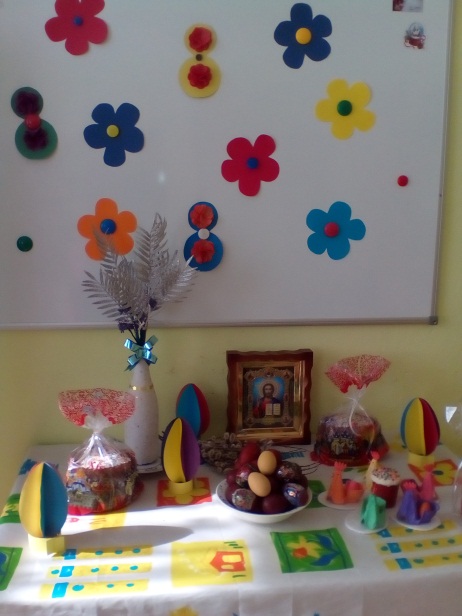 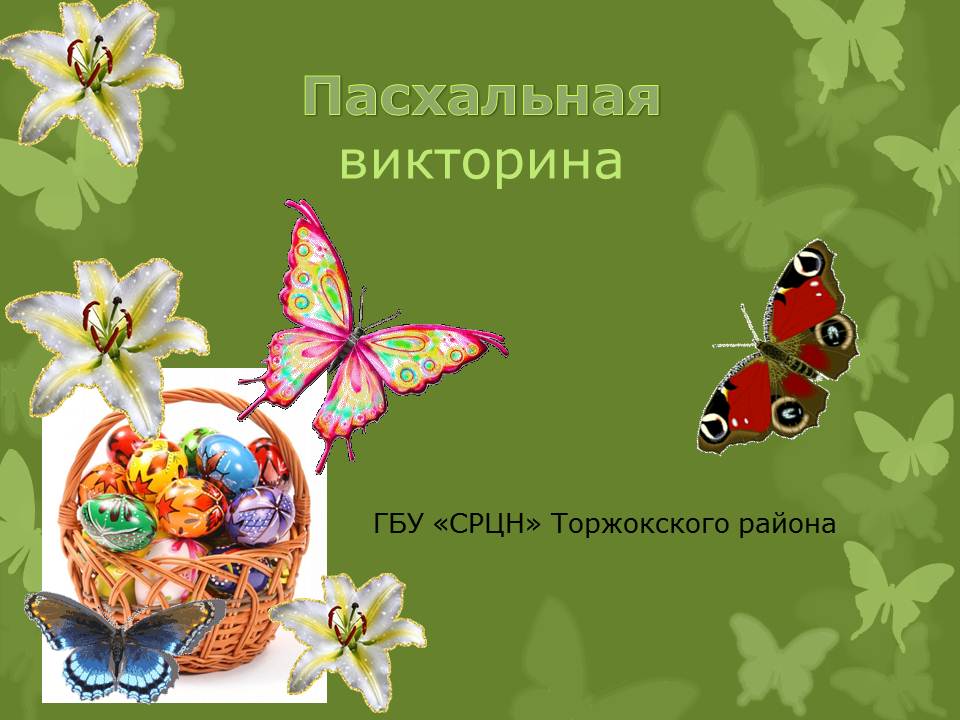 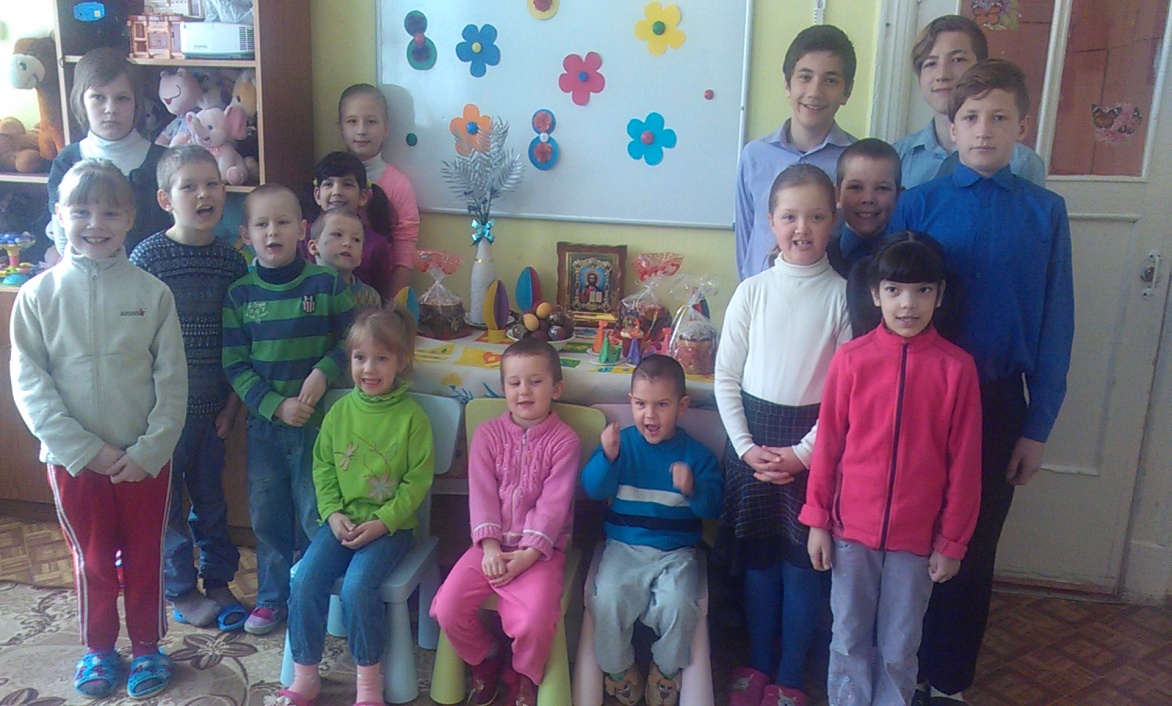 